V ........................................., dňa .........................................................................................meno a priezvisko štatutárneho orgánupodpis a pečiatkaV ........................................., dňa .........................................................................................meno a priezvisko štatutárneho orgánupodpis a pečiatkaV ........................................., dňa .........................................................................................meno a priezvisko štatutárneho orgánupodpis a pečiatkaV ........................................., dňa .........................................................................................meno a priezvisko štatutárneho orgánupodpis a pečiatkaV ........................................., dňa .........................................................................................meno a priezvisko štatutárneho orgánupodpis a pečiatkaV ........................................., dňa .........................................................................................meno a priezvisko štatutárneho orgánupodpis a pečiatkaV ........................................., dňa .........................................................................................meno a priezvisko štatutárneho orgánupodpis a pečiatkaV ........................................., dňa ..........................................................................................meno a priezvisko štatutárneho orgánupodpis a pečiatkaV ........................................., dňa ..........................................................................................meno a priezvisko štatutárneho orgánupodpis a pečiatkaČasť č.1: Chirurgické rúškaČasť č.1: Chirurgické rúškaČasť č.1: Chirurgické rúškašpecifikácia predmetu zákazkyKvalifikačné hodnotyPožadujeme uviesť, či spĺňa požiadavku  resp. uviesť konkrétny číselný údaj NázovKatalógové čísloveľkosti univerzálneVýrobca:Cena za 1 ks vrátane dopravy1 ks /€ bez DPHpočet ks v balení Cena za predpokladané množstvo tovaru podľa druhu, uvedené v kusoch /1 mesiac:60 000 ks/mesiacMaximálna lehota dodaniado 5 prac.dnímateriálnetkaná 3- vrstvová textília materiál pri styku s pokožkou nesmie vyvolávať podráždeniemateriál pri styku s pokožkou nesmie vyvolávať podráždeniespĺňauchytenie s gumičkami okolo uší alebo na textilné úväzkykovová spona na vytvarovanie rúška okolo nosaánooznačenie značkou CEOsobitné požiadavky:Predložiť.- ES vyhlásenie o zhode podľa § 23 a 25 zákona č. 56/2018 Z. z.-smernica 93/42/EHS-Technický opis v SJ alebo ČJÁno, príloha ponuky-registrované ŠUKL (respektíve pridelený ŠUKL kód)áno/nie-vyhradenie práva na predloženie vzoriek na odskúšanie splnenia parametrovÁno, súhlasímČasť č.2: Respirátory FFP2 Časť č.2: Respirátory FFP2 Časť č.2: Respirátory FFP2 špecifikácia predmetu zákazkyKvalifikačné hodnotyPožadujeme uviesť, či spĺňa požiadavku  resp. uviesť konkrétny číselný údaj NázovKatalógové čísloveľkosti univerzálneVýrobca:Cena za 1 ks vrátane dopravy1 ks /€ bez DPHpočet ks v balení Cena za predpokladané množstvo tovaru podľa druhu, uvedené v kusoch /1 mesiac:2 000 ks/mesiacMaximálna lehota dodaniado 5 prac.dnífiltračné polomasky na ochranu dýchacích orgánov pred časticamiuchytenie, aby masku pevne udržiavali v správnej polohes gumičkami na uchytenie okolo hlavy alebo s nastaviteľnými pásikmimateriálmôže byť výhradne alebo z podstatnej časti zhotovená z filtračného materiálumateriál tvarovateľný, aby maska dobre priliehala k tvári a pokrýva nos, bradu a ústamateriál pri styku s pokožkou nesmie vyvolávať podráždeniepri pohybe hlavy poskytuje primerané utesnenie tváre používateľa od okolitého prostrediamusí byť zachované dostatočné zorné pole obsluhyánokovová spona na vytvarovanie masky okolo nosaáno/nievýdychový ventil musí byť dostatočne funkčný v každej poloheOpakované použitieáno/nieak je maska opakovateľne použiteľná- priložiť návod na čistenie a dezinfekciuánobalenie - tak, aby bolo eliminované mechanické poškodenie alebo znečistenie výrobkuánooznačenie triedy na výrobku (resp. obale): FFP2 NR pri maskách určených na použitie počas jednej pracovnej zmenyFFP2 R pri maskách na opakované použitienajmenšie obchodné balenie- musí obsahovať návod na obsluhu masky ánovyhovujúce technickej norme EN 149+A1: 2001ánoEU certifikát skúšky typu notifikovanou osobou podľa nariadenia (EÚ) 2016/425ánooznačené normou EN 149+A1: 2001 (ak je to možné priamo na výrobku, ak nie tak na obale)ánoOsobitné požiadavky:ES vyhlásenie o zhode podľa § 23 a 25 zákona č. 56/2018 Z. z.Áno, príloha ponukyTechnický opis v SJ alebo ČJÁno, príloha ponukyvyhradenie práva na predloženie vzoriek na odskúšanie splnenia parametrovÁno, súhlasímČasť č. 3 : Respirátory FFP3 s výdychovým ventilomČasť č. 3 : Respirátory FFP3 s výdychovým ventilomČasť č. 3 : Respirátory FFP3 s výdychovým ventilomšpecifikácia predmetu zákazkyKvalifikačné hodnotyPožadujeme uviesť, či spĺňa požiadavku  resp. uviesť konkrétny číselný údaj NázovKatalógové čísloveľkosti univerzálneVýrobca:Cena za 1 ks vrátane dopravy1 ks /€ bez DPHpočet ks v balení Cena  za predpokladané množstvo tovaru podľa druhu, uvedené v kusoch /1 mesiac:6 000 ks/mesiacMaximálna lehota dodaniado 5 prac.dnífiltračné polomasky na ochranu dýchacích orgánov pred časticamiánouchytenie, aby masku pevne udržiavali v správnej polohes gumičkami na uchytenie okolo hlavy alebo s nastaviteľnými pásikmimateriálmôže byť výhradne alebo z podstatnej časti zhotovená z filtračného materiálumateriál tvarovateľný, aby maska dobre priliehala k tvári a pokrýva nos, bradu a ústamateriál pri styku s pokožkou nesmie vyvolávať podráždeniepri pohybe hlavy poskytuje primerané utesnenie tváre používateľa od okolitého prostrediamusí byť zachované dostatočné zorné pole obsluhyánokovová spona na vytvarovanie masky okolo nosaáno/nievýdychový ventil musí byť dostatočne funkčný v každej poloheánoOpakované použitieáno/nieak je maska opakovateľne použiteľnápriložiť návod na čistenie a dezinfekciuBalenie- tak, aby bolo eliminované mechanické poškodenie alebo znečistenie výrobkuánooznačenie triedy na výrobku (resp. obale):FFP3 NR pri maskách určených na použitie počas jednej pracovnej zmeny FFP3 R pri maskách na opakované použitienajmenšie obchodné balenie – musí obsahovať návod na obsluhu maskyánovyhovujúce technickej norme EN 149+A1: 2001ánoEU certifikát skúšky typu notifikovanou osobou podľa nariadenia (EÚ) 2016/425ánooznačené značkou CE + číslom notifikovanej osoby (ak je to možné priamo na výrobku, ak nie tak na obale)ánooznačené normou EN 149+A1: 2001 (ak je to možné priamo na výrobku, ak nie tak na obale)ánoOsobitné požiadavky:ES vyhlásenie o zhode podľa § 23 a 25 zákona č. 56/2018 Z. z.Áno, príloha ponukyTechnický opis v SJ alebo ČJÁno, príloha ponukyvyhradenie práva na predloženie vzoriek na odskúšanie splnenia parametrovÁno, súhlasímČasť č. 3 : Respirátory FFP3 bez výdychového ventiluČasť č. 3 : Respirátory FFP3 bez výdychového ventiluČasť č. 3 : Respirátory FFP3 bez výdychového ventilušpecifikácia predmetu zákazkyKvalifikačné hodnotyPožadujeme uviesť, či spĺňa požiadavku  resp. uviesť konkrétny číselný údaj NázovKatalógové čísloveľkosti univerzálneVýrobca:Cena za 1 ks vrátane dopravy1 ks /€ bez DPHpočet ks v balení Cena  za predpokladané množstvo tovaru podľa druhu, uvedené v kusoch /1 mesiac:2 000 ks/mesiacMaximálna lehota dodaniado 5 prac.dnífiltračné polomasky na ochranu dýchacích orgánov pred časticamiánouchytenie, aby masku pevne udržiavali v správnej polohes gumičkami na uchytenie okolo hlavy alebo s nastaviteľnými pásikmimateriálmôže byť výhradne alebo z podstatnej časti zhotovená z filtračného materiálumateriál tvarovateľný, aby maska dobre priliehala k tvári a pokrýva nos, bradu a ústamateriál pri styku s pokožkou nesmie vyvolávať podráždeniepri pohybe hlavy poskytuje primerané utesnenie tváre používateľa od okolitého prostrediamusí byť zachované dostatočné zorné pole obsluhyánokovová spona na vytvarovanie masky okolo nosaáno/nieOpakované použitieáno/nieak je maska opakovateľne použiteľnápriložiť návod na čistenie a dezinfekciuBalenie- tak, aby bolo eliminované mechanické poškodenie alebo znečistenie výrobkuánooznačenie triedy na výrobku (resp. obale):FFP3 NR pri maskách určených na použitie počas jednej pracovnej zmeny FFP3 R pri maskách na opakované použitienajmenšie obchodné balenie – musí obsahovať návod na obsluhu maskyánovyhovujúce technickej norme EN 149+A1: 2001ánoEU certifikát skúšky typu notifikovanou osobou podľa nariadenia (EÚ) 2016/425ánooznačené značkou CE + číslom notifikovanej osoby (ak je to možné priamo na výrobku, ak nie tak na obale)ánooznačené normou EN 149+A1: 2001 (ak je to možné priamo na výrobku, ak nie tak na obale)ánoOsobitné požiadavky:ES vyhlásenie o zhode podľa § 23 a 25 zákona č. 56/2018 Z. z.Áno, príloha ponukyTechnický opis v SJ alebo ČJÁno, príloha ponukyvyhradenie práva na predloženie vzoriek na odskúšanie splnenia parametrovÁno, súhlasímČasť č. 4: Protibiologický overal s kapucňouČasť č. 4: Protibiologický overal s kapucňouČasť č. 4: Protibiologický overal s kapucňoušpecifikácia predmetu zákazkyKvalifikačné hodnotyPožadujeme uviesť, či spĺňa požiadavku  resp. uviesť konkrétny číselný údaj NázovKatalógové čísloveľkosti M, L, XLVýrobca:Cena za 1 ks vrátane dopravy1 ks /€ bez DPHpočet ks v balení Cena za predpokladané množstvo tovaru podľa druhu, uvedené v kusoch /1 mesiac:2 000 ks/mesiacMaximálna lehota dodaniado 5 prac.dníOchranný celotelový odev na ochranu pred kontamináciou infekčnými činiteľmiOchranná trieda typu 4B/ 5B/ 6B  materiálAntistatickýŠvy podlepené páskouánoOdev musí poskytovať zvýšenú ochranu proti veľmi jemným prachovým časticiam a postriekaniu nebezpečnými kvapalnými chemikáliamiDvojsmerný zips s prilepiteľnou záklopkouánoPletené manžetyánoElastické prevedenie v páse a v členkovej časti pre lepšiu voľnosť pohybu, trojpanelová kapucňa pre vylepšenú kompatibilitu s ostatnými OOPP (ochrana zraku a dýchania)ánoPiktogram „ochrana proti biologickému riziku“ 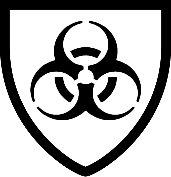 ánoOznačené značkou CE + číslom notifikovanej osoby (ak je to možné priamo na výrobku, ak nie tak na obale)ánoVyhovujúci technickej norme EN14126ánoOsobitné požiadavky:Predložiť.- ES vyhlásenie o zhode podľa § 23 a 25 zákona č. 56/2018 Z. z.- EU certifikát skúšky typu notifikovanou osobou podľa nariadenia (EÚ) 2016/425-Technický opis v SJ alebo ČJÁno, príloha ponuky-vyhradenie práva na predloženie vzoriek na odskúšanie splnenia parametrovÁno, súhlasímČasť č. 5: Plášť  operačnýČasť č. 5: Plášť  operačnýČasť č. 5: Plášť  operačnýšpecifikácia predmetu zákazkyKvalifikačné hodnotyPožadujeme uviesť, či spĺňa požiadavku  resp. uviesť konkrétny číselný údaj NázovKatalógové čísloveľkosti M, L, XLVýrobca:Cena za 1 ks vrátane dopravy1 ks /€ bez DPHpočet ks v balení Cena za predpokladané množstvo tovaru podľa druhu, uvedené v kusoch /1 mesiac:6 000 ks/mesiacMaximálna lehota dodaniado 5 prac.dníPlášť chirurgický operačný-vhodný na dlhé výkonyánoZosilnený predný dielánoZosilnený dvojitý krčný lem ukončený v zadnej časti pevným suchým zipsománoV páse na fixáciu 2 úväzky pripevnené bezpečnostnou záplatou proti pretrhnutiuánoRukávy ukončené elastickým lemom v dĺžke minimálne 9 cmánoDvojité lemy šitia a vrstvenia na zabezpečenie minimalizácie rizika priestupu infekcie a natrhnutiaánoStrih zavinovacíánoMateriálnetkaná textília vyhovujúca norme nepriepustnosti pre tekutiny a mikroorganizmy STN 13795Sterilné balenie á 1 ksánoObal označený názvom, veľkosťou, exspiráciou, katalógovým číslománoOznačené značkou CE ánoOsobitné požiadavky:Predložiť.- ES vyhlásenie o zhode podľa § 23 a 25 zákona č. 56/2018 Z. z.- Technický opis v SJ alebo ČJÁno, príloha ponuky-vyhradenie práva na predloženie vzoriek na odskúšanie splnenia parametrovÁno, súhlasímČasť č 6: Návštevnícky plášť Časť č 6: Návštevnícky plášť Časť č 6: Návštevnícky plášť špecifikácia predmetu zákazkyKvalifikačné hodnotyPožadujeme uviesť, či spĺňa požiadavku  resp. uviesť konkrétny číselný údaj NázovKatalógové čísloveľkosti L alebo univerzálnaVýrobca:Cena za 1 ks vrátane dopravy1 ks /€ bez DPHpočet ks v balení Cena za predpokladané množstvo tovaru podľa druhu, uvedené v kusoch /1 mesiac:3 200 ks/mesiacMaximálna lehota dodaniado 5 prac.dníNávštevnícky plášť nesterilný- na ochranu pred prenosom choroboplodných zárodkovánoMateriál Netkaná textília min. 25-40 g/m2farbazelená, modrá, bielaRukávyUkončené gumičkamiObal označený názvom, veľkosťou, exspiráciou, katalógovým číslománoOsobitné požiadavky:Predložiť.- ES vyhlásenie o zhode - Technický opis v SJ alebo ČJÁno, príloha ponuky-vyhradenie práva na predloženie vzoriek na odskúšanie splnenia parametrovÁno, súhlasímČasť č 7: Rukavice vyšetrovacie latexové pudrovanéČasť č 7: Rukavice vyšetrovacie latexové pudrovanéČasť č 7: Rukavice vyšetrovacie latexové pudrovanéšpecifikácia predmetu zákazkyKvalifikačné hodnotyPožadujeme uviesť, či spĺňa požiadavku  resp. uviesť konkrétny číselný údaj NázovKatalógové čísloveľkosti S, M, L, XLS, M, L, XLVýrobca:Cena za 1 ks vrátane dopravy1 ks /€ bez DPHCena za balenie počet ks v balení (90-100)Balenie/€ bez DPHPredpokladané množstvo tovaru podľa druhu, uvedené v kusoch /1 mesiac:130 000 ks/mesiacMaximálna lehota dodaniado 5 prac.dníFunkcia: ochranná pre výkon vyšetrovacích, ošetrovacích, diagnostických, terapeutických a ďalších prác v zdravotníctveánoPočet balení v kartóne10Dĺžka medián240mmHrúbka stien na dlani minimum 0,08mmNepriepustnosť AQL1,5Sila pretrhnutia6NMateriálprírodný latexVnútorná stranapudrovaná, kukuričný škrobFarbabiela alebo krémováTvar rukavíc anatomicky tvarované s rovnomerne rolovanými okrajmi, univerzálny na pravú aj ľavú rukuSmernica o zdravotníckych pomôckachtrieda INormaEN 455, EN 420Doba expirácieminimálne 1 rokOsobitné požiadavky:Predložiť prehlásenie o zhode –kópiaTechnický opis v SJ alebo ČJÁno, príloha ponuky-vyhradenie práva na predloženie vzoriek na odskúšanie splnenia parametrovÁno, súhlasímRukavice  vyšetrovacie nitrilové nepudrovanéRukavice  vyšetrovacie nitrilové nepudrovanéRukavice  vyšetrovacie nitrilové nepudrovanéšpecifikácia predmetu zákazkyKvalifikačné hodnotyPožadujeme uviesť, či spĺňa požiadavku  resp. uviesť konkrétny číselný údaj NázovKatalógové čísloveľkosti S, M, LS, M, LVýrobca:Cena za 1 ks vrátane dopravy1 ks /€ bez DPHCena za balenie počet ks v balení (100-200)Balenie/€ bez DPHFunkcia: ochranná pre výkon vyšetrovacích, ošetrovacích, diagnostických, terapeutických a ďalších prác v zdravotníctveánoPočet balení v kartóne10Predpokladané množstvo tovaru podľa druhu, uvedené v kusoch /1 mesiac:390 000 ks/mesiacMaximálna lehota dodaniado 5 prac.dníHrúbka stien na dlani0,05mmNepriepustnosť AQL1,5Sila pretrhnutia6Nzloženiekarboxylátový butadienový akrylonitrilový polymértvar rukavícanatomicky tvarované s rovnomerne rolovanými okrajmi, univerzálny tvar na pravú aj ľavú rukuSmernica o zdravotníckych pomôckachtrieda INormaEN 455, EN 420Doba expirácieminimálne 1 rokOsobitné požiadavky:Predložiť prehlásenie o zhode –kópiaTechnický opis v SJ alebo ČJÁno, príloha ponuky-vyhradenie práva na predloženie vzoriek na odskúšanie splnenia parametrovÁno, súhlasímČasť č. 8 RUKAVICE OPERAČNÉ Časť č. 8 RUKAVICE OPERAČNÉ Časť č. 8 RUKAVICE OPERAČNÉ Časť č. 8 RUKAVICE OPERAČNÉ Časť č. 8 RUKAVICE OPERAČNÉ RUKAVICE OPERAČNÉ STERILNÉ LATEXOVÉ PÚDROVANÉRUKAVICE OPERAČNÉ STERILNÉ LATEXOVÉ PÚDROVANÉRUKAVICE OPERAČNÉ STERILNÉ LATEXOVÉ PÚDROVANÉRUKAVICE OPERAČNÉ STERILNÉ LATEXOVÉ PÚDROVANÉRUKAVICE OPERAČNÉ STERILNÉ LATEXOVÉ PÚDROVANÉšpecifikácia predmetu zákazkyšpecifikácia predmetu zákazkyKvalifikačné hodnotyKvalifikačné hodnotyPožadujeme uviesť, či spĺňa požiadavku  resp. uviesť konkrétny číselný údaj NázovNázovKatalógové čísloKatalógové čísloveľkosti veľkosti 6 až 96 až 9Výrobca:Výrobca:Cena za 1 ks vrátane dopravyCena za 1 ks vrátane dopravy1 ks /€ bez DPH1 ks /€ bez DPHCena za predpokladané množstvo tovaru podľa druhu, uvedené v kusoch /1 mesiac:Cena za predpokladané množstvo tovaru podľa druhu, uvedené v kusoch /1 mesiac:19 200 ks/mesiac19 200 ks/mesiacMaximálna lehota dodaniaMaximálna lehota dodaniado 5 prac.dnído 5 prac.dníMateriál Materiál tenký prírodný gumový latextenký prírodný gumový latexpúdrované vstrebateľným kukuričným škrobom na ľahké navliekaniepúdrované vstrebateľným kukuričným škrobom na ľahké navliekanieánoánozvýšená citlivosť pri prstoch a dlanizvýšená citlivosť pri prstoch a dlaniánoánoanatomická forma – zúžený predĺžený tvar prstovanatomická forma – zúžený predĺžený tvar prstovánoánovyššia odolnosť voči roztrhnutiuvyššia odolnosť voči roztrhnutiuánoáno mikro drsná úprava povrchu pre spoľahlivý úchop vo vlhkom aj v suchom prostredí mikro drsná úprava povrchu pre spoľahlivý úchop vo vlhkom aj v suchom prostredíánoánozosilnená a zužujúca manžeta na bezpečné obopnutie chirurgického plášťazosilnená a zužujúca manžeta na bezpečné obopnutie chirurgického plášťaánoánofarbafarbasvetlásvetlásterilné balenie po pároch (1 ks =1 pár)sterilné balenie po pároch (1 ks =1 pár)ánoánoDoba expirácieDoba expirácieminimálne 1 rokminimálne 1 rokOsobitné požiadavky:Predložiť prehlásenie o zhode –kópiaTechnický opis v SJ alebo ČJOsobitné požiadavky:Predložiť prehlásenie o zhode –kópiaTechnický opis v SJ alebo ČJÁno, príloha ponukyÁno, príloha ponuky-vyhradenie práva na predloženie vzoriek na odskúšanie splnenia parametrov-vyhradenie práva na predloženie vzoriek na odskúšanie splnenia parametrovÁno, súhlasímÁno, súhlasímRUKAVICE OPERAČNÉ STERILNÉ LATEXOVÉ NEPÚDROVANÉRUKAVICE OPERAČNÉ STERILNÉ LATEXOVÉ NEPÚDROVANÉRUKAVICE OPERAČNÉ STERILNÉ LATEXOVÉ NEPÚDROVANÉRUKAVICE OPERAČNÉ STERILNÉ LATEXOVÉ NEPÚDROVANÉRUKAVICE OPERAČNÉ STERILNÉ LATEXOVÉ NEPÚDROVANÉšpecifikácia predmetu zákazkyKvalifikačné hodnotyKvalifikačné hodnotyPožadujeme uviesť, či spĺňa požiadavku  resp. uviesť konkrétny číselný údaj Požadujeme uviesť, či spĺňa požiadavku  resp. uviesť konkrétny číselný údaj NázovKatalógové čísloveľkosti 6 až 96 až 9Výrobca:Cena za 1 ks vrátane dopravy1 ks /€ bez DPH1 ks /€ bez DPHCena za predpokladané množstvo tovaru podľa druhu, uvedené v kusoch /1 mesiac:4 800 ks/mesiac4 800 ks/mesiacMaximálna lehota dodaniado 5 prac.dnído 5 prac.dnízosilnená a zužujúca manžeta na bezpečné obopnutie chirurgického plášťaánoáno Farba svetlásvetlásterilné balenie po pároch (1ks=1pár)ánoánoDoba expirácieminimálne 1 rokminimálne 1 rokOsobitné požiadavky:Predložiť prehlásenie o zhode –kópiaTechnický opis v SJ alebo ČJÁno, príloha ponukyÁno, príloha ponuky-vyhradenie práva na predloženie vzoriek na odskúšanie splnenia parametrovÁno, súhlasímÁno, súhlasím